KLASA: 400-01/24-01/08URBROJ:2140-27-2-24-2Stubičke Toplice, 11.06.2024.Na temelju članka 18. stavka 3. Zakona o proračunu (Nar. nov. br. 144/2021) i članka 25. st. 1. t. 3. Statuta Općine Stubičke Toplice (Službeni glasnik Krapinsko-zagorske županije br. 16/09, 09/13, 15/18 i 7/21), Općinsko vijeće Općine Stubičke Toplice na svojoj 27. sjednici održanoj dana 11.06.2024. godine donijelo je sljedećuOdluku o izmjeni Odluke o izvršavanju Proračuna Općine Stubičke Toplice za 2024. godinuČlanak 1.U Odluci o izvršavanu proračuna Općine Stubičke Toplice za 2024. godinu (Službeni glasnik Krapinsko zagorske županije br. 60/2023) članak 29. stavak 6. mijenja se i glasi „Dugoročno zaduženje Općine početkom 2024. godine iznosi 121.460,92 eura, a procijenjeno stanje duga Općine na dan 31. prosinca 2024. godine po bankovnim kreditima iznosit će 932.586,27 eura, od toga za postojeći dugoročni kredit 87.586,27 eura.“Članak 2.Ova Odluka stupa na snagu osmi dan od dana objave u Službenom glasniku Krapinsko zagorske županijePREDSJEDNIK OPĆINSKOG VIJEĆAOPĆINE STUBIČKE TOPLICETomislav MlinarićDOSTAVITI:Upravni odjel za poslove Županijske skupštine Krapinsko-zagorske županije, Magistratska 1, Krapina, radi objave u Službenom glasnikuMinistarstvo financija, Katančićeva 5, 10000 Zagreb, radi nadzora zakonitostiDržavni ured za reviziju, Ljudevita Gaja 2, KrapinaArhiva, ovdje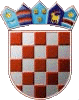 REPUBLIKA HRVATSKAKRAPINSKO-ZAGORSKA ŽUPANIJAOPĆINA STUBIČKE TOPLICEOPĆINSKO VIJEĆE